Согласовано:                                                                       Начальник отдела                                                       Глава администрациикультуры                                                                        Пеньковского сельсоветаЧулымского района _________/ Левченко Е.А./                                         _________/ Белышев Е.Н./Утверждаю:Директор МКУК Пеньковский КДЦ_______________ \Руденко Л.В.\                      Муниципальное  казенное  учреждение культуры                          Пеньковский культурно – досуговый центр                                   ПЛАН                          работы на  2019 год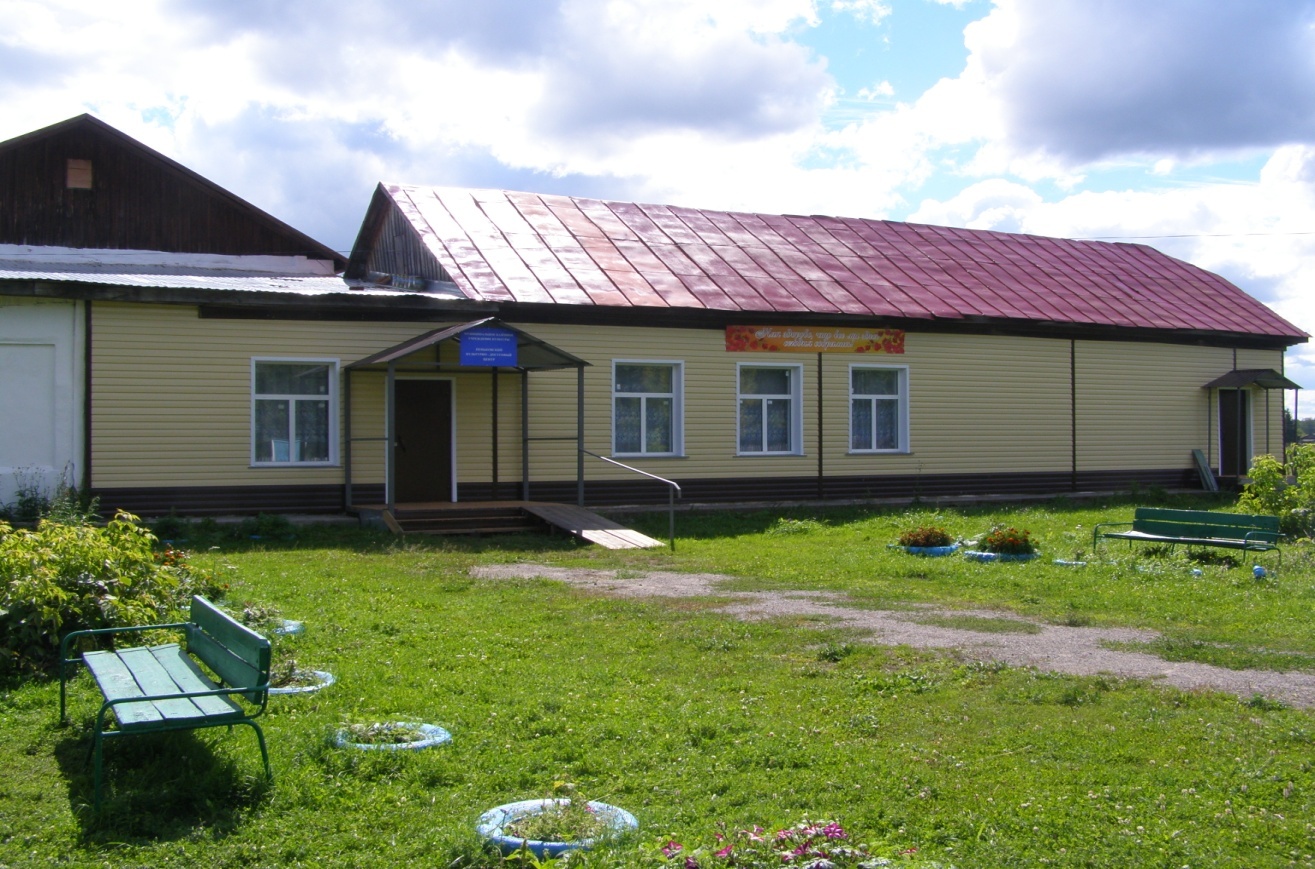 Деятельность  МКУК Пеньковский КДЦ в 2019 году будет реализовываться по основному и специальным  планам, в основе которых является предоставление населению услуг социально – культурного характера, создание условий для занятий любительским художественным творчеством.Целью работы КДЦ является: удовлетворение общественных потребностей в сохранении и развитии традиционной культуры, поддержкой любительского художественного творчества, другой творческой инициативы, организация досуга и отдыха населения, а также социально – нравственное и патриотическое воспитание подрастающего поколения.1. Задача для достижения цели  осуществляется  через работу клубных формирований, действующих при КДЦ и работающих, согласно утвержденного плана и расписания работы кружков:Вокальный (взрослый) «Радуга» - руководитель Кочкина Э.Ю.;Вокальный (детский) «Карусель» - руководитель Кочкина Э.Ю.;Фольклорный (взрослый) «Канарейка» - руководитель Кочкина Э.Ю.;Детская студия эстрадного пения «Маленький принц» - руководитель Кочкина Э.Ю.;Студия эстрадного пения «Меридиан» - руководитель Кочкина Э.Ю.;Кружок для детей «Кукольник» - руководитель Шмерко Л.Р.;«Клуб выходного дня» - руководитель Руденко Л.В.Детский клуб «Игротека» - руководитель Мацкевич Г.В.;Женский клуб общения «Надежда» - руководитель Руденко Л.В.;Клуб любителей ЗОЖ «Здравушка» - руководитель Кочкина Э.Ю.;Кружок рукоделия «Иголочка» - руководитель Руденко Л.В.Кружок художественного чтения «Слово»  – руководитель Шмерко Л.Р.2. Работа с разновозрастными группами населения – дети, молодежь, взрослые, в том числе пенсионеры, ветераны, инвалиды.3. На  базе МКУК Пеньковский КДЦ работают клубные формирования – всего 12, из них для детей – 5:«Карусель» - вокальный;«Маленький принц» - студия эстрадного пения;«Кукольник»;«Игротека»;Кружок художественного чтения.2019 год объявлен Годом    театра. Продолжается Десятилетие детства в России - 2018 – 2027 годы. Учреждением разработан  специальный план мероприятий.При планировании  так же учитывается план районных проектов на 2019 год.                                                               ЯНВАРЬ                                                             ФЕВРАЛЬ                                                                  МАРТ                                                                АПРЕЛЬ                                                               МАЙ                                                           ИЮНЬ                                                            ИЮЛЬ                                                               АВГУСТ                                                     СЕНТЯБРЬ                                                          ОКТЯБРЬ                                                           НОЯБРЬ                                                       ДЕКАБРЬ№ п\пНазвание мероприятияКатегория населенияМестопроведенияответственныйЦикл новогодних мероприятийДля детей и взрослыхКДЦкультработникиЦикл мероприятий, посвященных Году     театра (в течение года)Для жителей селаКДЦкультработники, биб - каЦикл мероприятий, посвященных профилактике наркомании и ЗОЖ (в течение года)Для жителей селаКДЦ, биб – какультработники, биб – ка,школаЦикл мероприятий для людей с ограниченными возможностями (в течение года)Для жителей селаКДЦкультработники, биб – ка,общественные организации№п\пНазвание мероприятияКатегория населенияМесто проведенияответственный«Гимн любви» - отчетный концертДля жителей селаКДЦ           культработникиДень памяти воинов, исполнявших воинский долг за пределами Отечества – тематическая программаДляуч – ся школышколакультработники.биб -каЦикл мероприятий, посвященных Дню защитника ОтечестваДля жителей селаКДЦкультработникиДень молодого избирателя – тематическая программаДля детей и молодежиКДЦкультработники,члены избиркома «Я люблю тебя, Россия!» - конкурс патриотической песниг.ЧулымОтдел культурыкультработники№п\пНазвание мероприятияКатегория населенияМесто проведенияответственныйЦикл мероприятий, посвященных  Международному женскому днюДля жителей селаКДЦкультработники Цикл мероприятий, посвященных празднованию МасленицыДля жителей селаКДЦкультработники Цикл мероприятий, посвященных Дню работника культурыДля культработниковКДЦкульторганизатор№п\пНазвание мероприятияКатегория населенияМесто проведенияответственный«Молодежная смехопанорама» - развлекательная программаДля жителей селаКДЦкульторганизаторЦикл мероприятий, посвященных Неделе детской книгиДля детейБиблиотека,КДЦкульторганизаторбиб – каЦикл мероприятий, посвященных Дню космонавтикиДля детейКДЦкульторганизаторбиб – каСветлое Христово воскресеньеДля жит.селаКДЦкультработники№п\пНазвание мероприятияКатегория населенияМесто проведенияответственныйЦикл мероприятий, посвященных Дню Победы (по спец.плану)Для жителей селаКДЦ, школакультработники, биб – ка, администрация сельсовета, школаЦикл мероприятий, посвященный Дню семьиДля жителей селаКДЦкультработникиЦикл мероприятий, посвященныхПоследнему звонкуДля детейКДЦкульторганизаторЦикл мероприятий, посвященных Дню библиотеки Для жителей селаБиб - какульторганизаторбиб - ка«Язык родной, дружу с тобой» -  День славянской письменности и культуры Для жителей селаКДЦкультработники, биб –ка№п\пНазвание мероприятияКатегория населенияМесто проведенияответственныйЦикл мероприятий, посвященных Дню защиты детей (по спец.плану)Для детейКДЦкультработникиОрганизация культурно – досуговой работы на летней площадке (по спец.плану)Для детейКДЦкультработники,биб – каЦикл мероприятий, посвященных поэту А.С.Пушкину Для жителей селаКДЦБиб – кабиб – ка«Храни себя, Россия!» концертная программаДля жителей селаКДЦкультработники «Их имена Отчизна не забудет» - День памяти и скорбиДля жителей селаКДЦкультработникибиб – каадминистрацияЦикл мероприятий, посвященных Дню молодежиДля молодежиКДЦкульторганизатор№п\пНазвание мероприятияКатегория населенияМесто проведенияответственныйЦикл мероприятий, посвященных Дню Ивана Купалы (по спец.плану)Для жителей селаКДЦкульторганизатор«Вместе и навсегда» - концертно – игровая  программаДля жителей селаКДЦкультработникиЦикл мероприятий, посвященных Дню крещения РусиДля жителей селаКДЦкультработники,биб – ка№п\пНазвание мероприятияКатегория населенияМесто проведенияОтветственный  «Клуб приглашает друзей» - праздничная программа, посвященная Дню селаДля жителей селаКДЦкультработники,администрация, биб –ка Цикл мероприятий, посвященных Дню государственного флагаДля жителей селаКДЦкультработники,биб –ка№п\пНазвание мероприятияКатегория населенияМесто проведенияответственныйЦикл мероприятий, посвященный дню знанийДля детейКДЦкульторганизаторЦикл мероприятий, посвященных дню воинской славы Для жителей селаКДЦбиб – ка№П\пНазвание мероприятияКатегория населенияМесто проведенияОтветственный Цикл мероприятий, посвященных Дню пожилых людейДля жителей селаКДЦкультработникиадминистрацияСовет ветеранов«Волшебная страна грамотеев» - праздничная программаДля учителейКДЦкультработники«День белых журавлей»Для детейКДЦкультработники, биб –ка №п\пНазвание мероприятияКатегория населенияМесто проведенияОтветственный Цикл мероприятий. посвященных Дню народного единстваДля жителей селаКДЦкультработникиЦикл мероприятий, посвященный Дню материДля жителей селаКДЦкультработники№п\пНазвание мероприятияКатегория населенияМесто проведенияОтветственный Цикл мероприятий, посвященный Дню инвалидов Для инвалидовКДЦкультработникиЦикл новогодних мероприятийДля жителей селаКДЦкультработники